РЕСПУБЛИКА  КРЫМАДМИНИСТРАЦИЯ  НИЖНЕГОРСКОГО СЕЛЬСКОГО ПОСЕЛЕНИЯНИЖНЕГОРСКОГО РАЙОНА РЕСПУБЛИКИ КРЫМПОСТАНОВЛЕНИЕ« 16 »  апреля   2019 г.                           №  222                                  пгт. НижнегорскийОб установлении начала летнего пожароопасного сезонана территории Нижнегорского сельского поселенияНижнегорского района Республики КрымВ соответствии со статьями 18, 20 Федерального закона от 21 декабря 1994 года № 69-ФЗ «О пожарной безопасности», пунктом 490 Правил противопожарного режима в Российской Федерации, утвержденных постановлением Правительства Российской федерации от 25 апреля 2012 года № 390, статьями 83,84 Конституции Республики Крым, статьёй 4 Закона Республики Крым от 09 декабря 2014 года № 24-ЗРК/2014 «О пожарной безопасности», Федеральным законом от 06.10.2003 № 131-Ф3 «Об общих принципах организации местного самоуправления в Российской Федерации», Постановления Совета министров Республики Крым от 27 марта 2019 года № 167 «Об установлении начала летнего пожароопасного сезона на территории Республики Крым», Уставом муниципального образования Нижнегорское сельское поселение Нижнегорского района Республики Крым, в целях повышения уровня противопожарной защиты сельского поселения, предотвращения  гибели и травмирования людей на пожарах, администрация Нижнегорского сельского поселенияПОСТАНОВИЛА:Установить начало летнего пожароопасного сезона на территории Нижнегорского сельского поселения Нижнегорского района Республики Крым с 17 апреля 2019 г.Обнародовать настоящее постановление на информационных стендах  Нижнегорского сельского совета Нижнегорского района Республики Крым, на официальном сайте муниципального образования Нижнегорское сельское поселение в информационно-телекоммуникационной  в сети общего пользования «Интернет» http://nizhnegorskij.admonline.ru/.Постановление вступает в силу с момента его официального обнародования.Контроль за выполнением настоящего постановления возложить на заместителя главы администрации Нижнегорского сельского поселения С. В. Юрченко.Председатель Нижнегорского сельского совета –глава администрации Нижнегорского сельского поселения                                                                  А. А. Конохов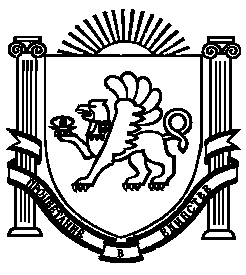 